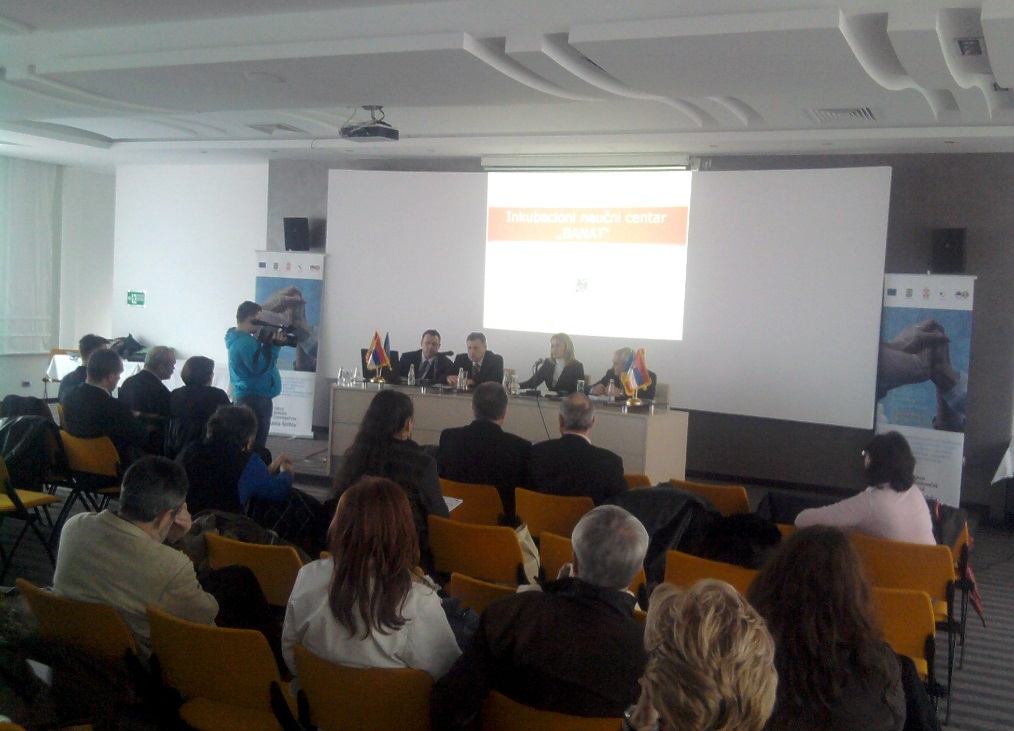 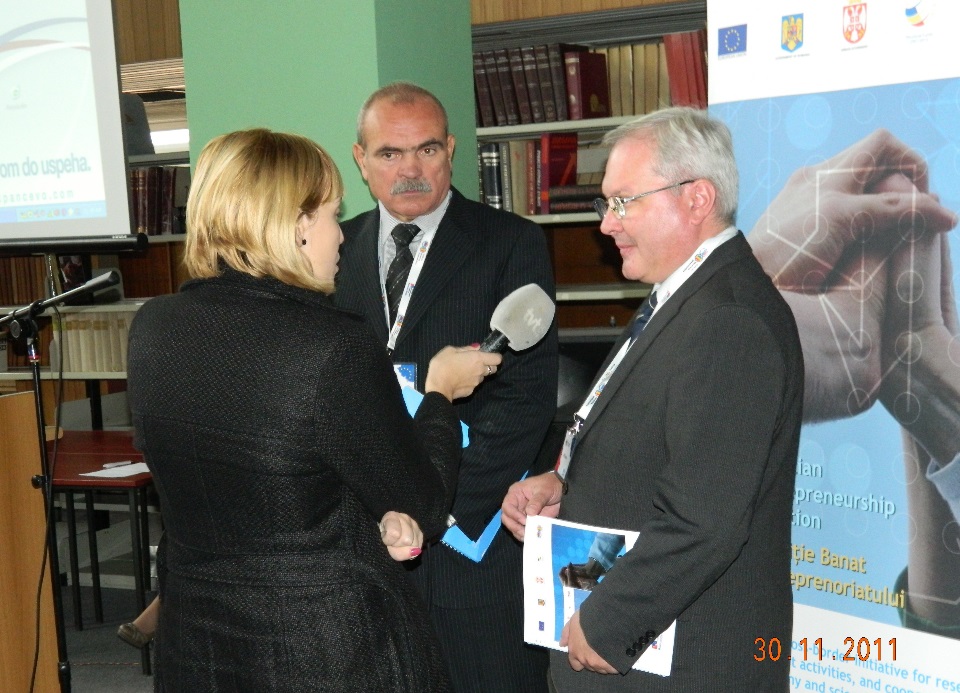 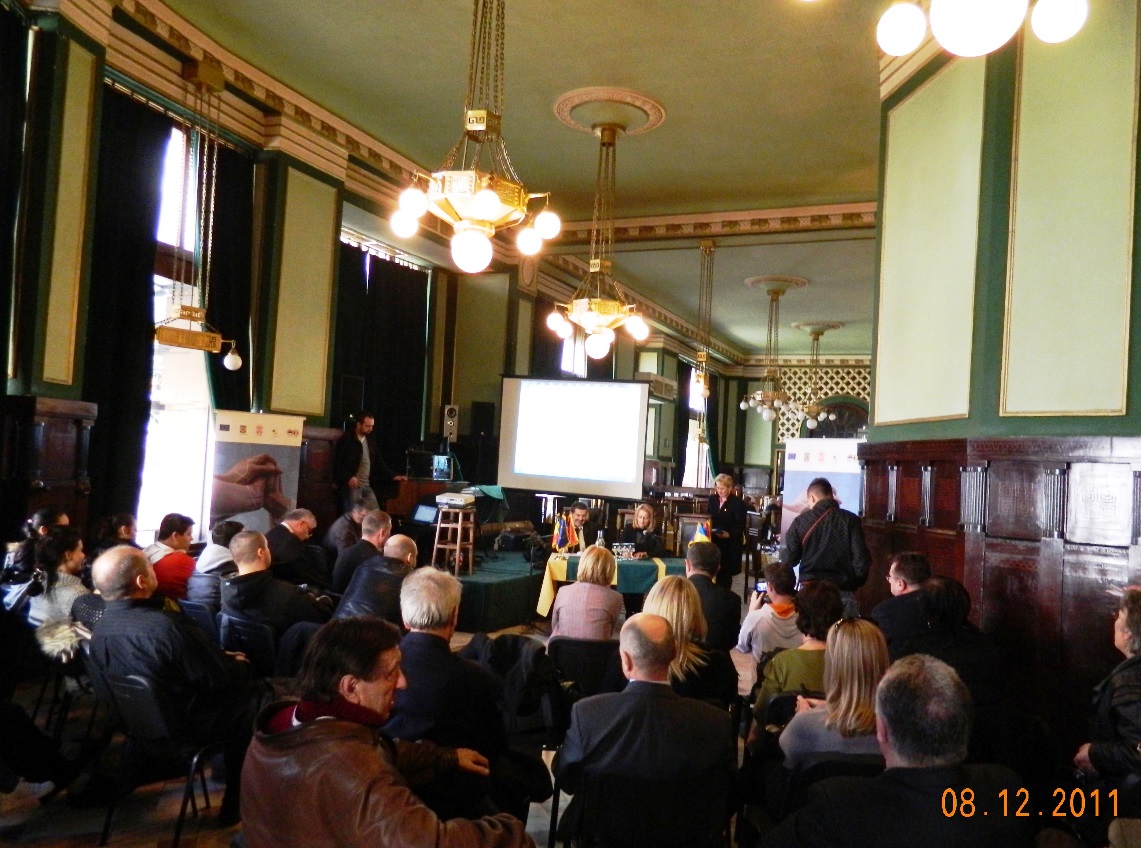 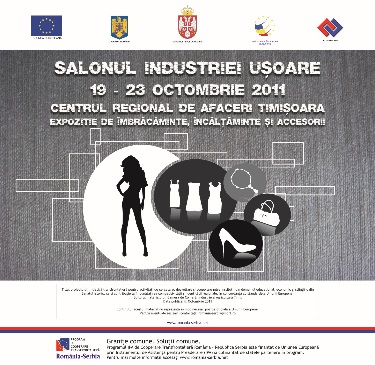 Project informationProject informationProject informationProject informationProject informationProject informationProject informationProject informationCALL FOR PROPOSALSCALL FOR PROPOSALS111111MIS-ETC:MIS-ETC:507507507507507507PRIORITY AXIS:PRIORITY AXIS:1    1    1    1    1    1    MEASURE:MEASURE:1.41.41.41.41.41.4PROJECT TITLE:PROJECT TITLE:Cross-border initiative for research and development activities, (and) cooperation between economy and scientific educational institutions, in Serbian and Romanian historical Banat, as contribution to competitiveness improvement and regional identity, according to EU standardsCross-border initiative for research and development activities, (and) cooperation between economy and scientific educational institutions, in Serbian and Romanian historical Banat, as contribution to competitiveness improvement and regional identity, according to EU standardsCross-border initiative for research and development activities, (and) cooperation between economy and scientific educational institutions, in Serbian and Romanian historical Banat, as contribution to competitiveness improvement and regional identity, according to EU standardsCross-border initiative for research and development activities, (and) cooperation between economy and scientific educational institutions, in Serbian and Romanian historical Banat, as contribution to competitiveness improvement and regional identity, according to EU standardsCross-border initiative for research and development activities, (and) cooperation between economy and scientific educational institutions, in Serbian and Romanian historical Banat, as contribution to competitiveness improvement and regional identity, according to EU standardsCross-border initiative for research and development activities, (and) cooperation between economy and scientific educational institutions, in Serbian and Romanian historical Banat, as contribution to competitiveness improvement and regional identity, according to EU standardsACRONYM:ACRONYM:Banatian entrepreneurship tradition – appliance of new experiences, ideas and knowledgeBanatian entrepreneurship tradition – appliance of new experiences, ideas and knowledgeBanatian entrepreneurship tradition – appliance of new experiences, ideas and knowledgeBanatian entrepreneurship tradition – appliance of new experiences, ideas and knowledgeBanatian entrepreneurship tradition – appliance of new experiences, ideas and knowledgeBanatian entrepreneurship tradition – appliance of new experiences, ideas and knowledgeDURATION:DURATION:25.12.2010 – 24.12.201125.12.2010 – 24.12.201125.12.2010 – 24.12.201125.12.2010 – 24.12.201125.12.2010 – 24.12.201125.12.2010 – 24.12.2011IPA FUNDS CONTRACTED:IPA FUNDS CONTRACTED:252.990,60252.990,60252.990,60252.990,60252.990,60252.990,60TOTAL FUNDS CONTRACTED:TOTAL FUNDS CONTRACTED:297.636,00297.636,00297.636,00297.636,00297.636,00297.636,00ABSORBTION RATE (%):ABSORBTION RATE (%):90,0590,0590,0590,0590,0590,05PROJECT OBJECTIVE(S):PROJECT OBJECTIVE(S):Forming, systematization and updating the database relevant for the economic activity supported by the Chambers of Commerce from the cross-border region and “Ioan Slavici” Foundation for Culture and Education University from Timisoara.Sustaining development and research activities in the business field in the region.Scientific and expert understanding of the position and potential of the region and offering cross-border support.Strengthening the regional business identity within regional bonds.Supporting innovation in business.Forming, systematization and updating the database relevant for the economic activity supported by the Chambers of Commerce from the cross-border region and “Ioan Slavici” Foundation for Culture and Education University from Timisoara.Sustaining development and research activities in the business field in the region.Scientific and expert understanding of the position and potential of the region and offering cross-border support.Strengthening the regional business identity within regional bonds.Supporting innovation in business.Forming, systematization and updating the database relevant for the economic activity supported by the Chambers of Commerce from the cross-border region and “Ioan Slavici” Foundation for Culture and Education University from Timisoara.Sustaining development and research activities in the business field in the region.Scientific and expert understanding of the position and potential of the region and offering cross-border support.Strengthening the regional business identity within regional bonds.Supporting innovation in business.Forming, systematization and updating the database relevant for the economic activity supported by the Chambers of Commerce from the cross-border region and “Ioan Slavici” Foundation for Culture and Education University from Timisoara.Sustaining development and research activities in the business field in the region.Scientific and expert understanding of the position and potential of the region and offering cross-border support.Strengthening the regional business identity within regional bonds.Supporting innovation in business.Forming, systematization and updating the database relevant for the economic activity supported by the Chambers of Commerce from the cross-border region and “Ioan Slavici” Foundation for Culture and Education University from Timisoara.Sustaining development and research activities in the business field in the region.Scientific and expert understanding of the position and potential of the region and offering cross-border support.Strengthening the regional business identity within regional bonds.Supporting innovation in business.Forming, systematization and updating the database relevant for the economic activity supported by the Chambers of Commerce from the cross-border region and “Ioan Slavici” Foundation for Culture and Education University from Timisoara.Sustaining development and research activities in the business field in the region.Scientific and expert understanding of the position and potential of the region and offering cross-border support.Strengthening the regional business identity within regional bonds.Supporting innovation in business.SHORT DESCRIPTION OF THE PROJECT:SHORT DESCRIPTION OF THE PROJECT:In order to support research and development activities and innovation in the border area, the project partners founded a cross-border development support centre. The head office of the Centre is located in Pančevo, with an office also functioning in Timisoara. The Centre supported research and development activities in the business field, increasing competitive abilities of the economic players in the cross-border region. The Centre also strengthened connections and business activities, promotion of business possibilities, support and affirmation of innovation and technology transfer in the cross-border region. Through existing fair activities, the chambers organized specific expert consultations concerning the possibilities of regional economic collaboration, competitiveness and innovation in the Banat region economy. Some of the subjects discussed were: the possibility of labour force mobility in the cross-border Banat region, standardization and certification of production in the EU, regional connections and clusters in the development of cross border economy and so on. At regional economic fairs taking place in Pančevo and Timisoara, special regional cross-border presentation pavilions were set up, as well as partner meetings (partnerships) and acquainting with examples of good practice. The Centre organized a conference on the subject of the perspectives of the regional connection within the historical Banat from Romania and Serbia. In cooperation with local associations of entrepreneurs, an economy club with the objectives of closer connection among regional entrepreneurs and strengthening informal bonds and economy contact was organized.In order to support research and development activities and innovation in the border area, the project partners founded a cross-border development support centre. The head office of the Centre is located in Pančevo, with an office also functioning in Timisoara. The Centre supported research and development activities in the business field, increasing competitive abilities of the economic players in the cross-border region. The Centre also strengthened connections and business activities, promotion of business possibilities, support and affirmation of innovation and technology transfer in the cross-border region. Through existing fair activities, the chambers organized specific expert consultations concerning the possibilities of regional economic collaboration, competitiveness and innovation in the Banat region economy. Some of the subjects discussed were: the possibility of labour force mobility in the cross-border Banat region, standardization and certification of production in the EU, regional connections and clusters in the development of cross border economy and so on. At regional economic fairs taking place in Pančevo and Timisoara, special regional cross-border presentation pavilions were set up, as well as partner meetings (partnerships) and acquainting with examples of good practice. The Centre organized a conference on the subject of the perspectives of the regional connection within the historical Banat from Romania and Serbia. In cooperation with local associations of entrepreneurs, an economy club with the objectives of closer connection among regional entrepreneurs and strengthening informal bonds and economy contact was organized.In order to support research and development activities and innovation in the border area, the project partners founded a cross-border development support centre. The head office of the Centre is located in Pančevo, with an office also functioning in Timisoara. The Centre supported research and development activities in the business field, increasing competitive abilities of the economic players in the cross-border region. The Centre also strengthened connections and business activities, promotion of business possibilities, support and affirmation of innovation and technology transfer in the cross-border region. Through existing fair activities, the chambers organized specific expert consultations concerning the possibilities of regional economic collaboration, competitiveness and innovation in the Banat region economy. Some of the subjects discussed were: the possibility of labour force mobility in the cross-border Banat region, standardization and certification of production in the EU, regional connections and clusters in the development of cross border economy and so on. At regional economic fairs taking place in Pančevo and Timisoara, special regional cross-border presentation pavilions were set up, as well as partner meetings (partnerships) and acquainting with examples of good practice. The Centre organized a conference on the subject of the perspectives of the regional connection within the historical Banat from Romania and Serbia. In cooperation with local associations of entrepreneurs, an economy club with the objectives of closer connection among regional entrepreneurs and strengthening informal bonds and economy contact was organized.In order to support research and development activities and innovation in the border area, the project partners founded a cross-border development support centre. The head office of the Centre is located in Pančevo, with an office also functioning in Timisoara. The Centre supported research and development activities in the business field, increasing competitive abilities of the economic players in the cross-border region. The Centre also strengthened connections and business activities, promotion of business possibilities, support and affirmation of innovation and technology transfer in the cross-border region. Through existing fair activities, the chambers organized specific expert consultations concerning the possibilities of regional economic collaboration, competitiveness and innovation in the Banat region economy. Some of the subjects discussed were: the possibility of labour force mobility in the cross-border Banat region, standardization and certification of production in the EU, regional connections and clusters in the development of cross border economy and so on. At regional economic fairs taking place in Pančevo and Timisoara, special regional cross-border presentation pavilions were set up, as well as partner meetings (partnerships) and acquainting with examples of good practice. The Centre organized a conference on the subject of the perspectives of the regional connection within the historical Banat from Romania and Serbia. In cooperation with local associations of entrepreneurs, an economy club with the objectives of closer connection among regional entrepreneurs and strengthening informal bonds and economy contact was organized.In order to support research and development activities and innovation in the border area, the project partners founded a cross-border development support centre. The head office of the Centre is located in Pančevo, with an office also functioning in Timisoara. The Centre supported research and development activities in the business field, increasing competitive abilities of the economic players in the cross-border region. The Centre also strengthened connections and business activities, promotion of business possibilities, support and affirmation of innovation and technology transfer in the cross-border region. Through existing fair activities, the chambers organized specific expert consultations concerning the possibilities of regional economic collaboration, competitiveness and innovation in the Banat region economy. Some of the subjects discussed were: the possibility of labour force mobility in the cross-border Banat region, standardization and certification of production in the EU, regional connections and clusters in the development of cross border economy and so on. At regional economic fairs taking place in Pančevo and Timisoara, special regional cross-border presentation pavilions were set up, as well as partner meetings (partnerships) and acquainting with examples of good practice. The Centre organized a conference on the subject of the perspectives of the regional connection within the historical Banat from Romania and Serbia. In cooperation with local associations of entrepreneurs, an economy club with the objectives of closer connection among regional entrepreneurs and strengthening informal bonds and economy contact was organized.In order to support research and development activities and innovation in the border area, the project partners founded a cross-border development support centre. The head office of the Centre is located in Pančevo, with an office also functioning in Timisoara. The Centre supported research and development activities in the business field, increasing competitive abilities of the economic players in the cross-border region. The Centre also strengthened connections and business activities, promotion of business possibilities, support and affirmation of innovation and technology transfer in the cross-border region. Through existing fair activities, the chambers organized specific expert consultations concerning the possibilities of regional economic collaboration, competitiveness and innovation in the Banat region economy. Some of the subjects discussed were: the possibility of labour force mobility in the cross-border Banat region, standardization and certification of production in the EU, regional connections and clusters in the development of cross border economy and so on. At regional economic fairs taking place in Pančevo and Timisoara, special regional cross-border presentation pavilions were set up, as well as partner meetings (partnerships) and acquainting with examples of good practice. The Centre organized a conference on the subject of the perspectives of the regional connection within the historical Banat from Romania and Serbia. In cooperation with local associations of entrepreneurs, an economy club with the objectives of closer connection among regional entrepreneurs and strengthening informal bonds and economy contact was organized.DEGREE OF ACHIEVEMENT OF INDICATORS: DEGREE OF ACHIEVEMENT OF INDICATORS: RESULTS ACHIEVED: RESULTS ACHIEVED: Improved infrastructure for using the scientific and research work for economic purposes.Regional economy information database completed and improved.Improved advertising activity and a stronger regional business identity.Improved cross border business cooperation and economic contacts in Banat region.Forming an informal support structure for the Chambers of Commerce in the cross-border region and the regional business and an infrastructure for innovation support in business.Improved infrastructure for using the scientific and research work for economic purposes.Regional economy information database completed and improved.Improved advertising activity and a stronger regional business identity.Improved cross border business cooperation and economic contacts in Banat region.Forming an informal support structure for the Chambers of Commerce in the cross-border region and the regional business and an infrastructure for innovation support in business.Improved infrastructure for using the scientific and research work for economic purposes.Regional economy information database completed and improved.Improved advertising activity and a stronger regional business identity.Improved cross border business cooperation and economic contacts in Banat region.Forming an informal support structure for the Chambers of Commerce in the cross-border region and the regional business and an infrastructure for innovation support in business.Improved infrastructure for using the scientific and research work for economic purposes.Regional economy information database completed and improved.Improved advertising activity and a stronger regional business identity.Improved cross border business cooperation and economic contacts in Banat region.Forming an informal support structure for the Chambers of Commerce in the cross-border region and the regional business and an infrastructure for innovation support in business.Improved infrastructure for using the scientific and research work for economic purposes.Regional economy information database completed and improved.Improved advertising activity and a stronger regional business identity.Improved cross border business cooperation and economic contacts in Banat region.Forming an informal support structure for the Chambers of Commerce in the cross-border region and the regional business and an infrastructure for innovation support in business.Improved infrastructure for using the scientific and research work for economic purposes.Regional economy information database completed and improved.Improved advertising activity and a stronger regional business identity.Improved cross border business cooperation and economic contacts in Banat region.Forming an informal support structure for the Chambers of Commerce in the cross-border region and the regional business and an infrastructure for innovation support in business.Partnership informationPartnership informationCOUNTRYCOUNTY/DISTRICTBUDGET(EURO)CONTACT DETAILSLEAD PARTNER:LEAD PARTNER:Regional Chamber of Commerce and Industry PancevoRegional Chamber of Commerce and Industry PancevoSerbiaSouth Banat206.259Pancevo, Zmaj Jovina 1aTel. +381 13 343 255PARTNER 2:PARTNER 2:Timişoara Chamber of Commerce, Industry and AgricultureTimişoara Chamber of Commerce, Industry and AgricultureRomaniaTimis49.930Timisoara, Piata Victoriei nr. 3Tel. +40-256-497136PARTNER 3:PARTNER 3:“Ioan Slavici” Foundation for Culture and Education –University Timisoara“Ioan Slavici” Foundation for Culture and Education –University TimisoaraRomaniaTimis13.792Timisoara, 144 Dr. A. Paunescu-Podeanu StreetTel. +40256 213 108PARTNER 4:PARTNER 4:Regional Chamber of Commerce and Industry KikindaRegional Chamber of Commerce and Industry KikindaSerbiaNorth Banat13.630Kikinda, Trg srpskih dobrovoljaca 48Tel. +381 (0)230 21080PARTNER 5:PARTNER 5:Regional Chamber of Economy ZrenjaninRegional Chamber of Economy ZrenjaninSerbiaCentral Banat14.025Zrenjanin, Kralja Petra I. 3/1Tel. +381 23 535890